27.07.2015Somfy GmbHNeuer Vertriebsleiter im Bereich FachhandwerkSeit Januar 2015 leitet Peter Kirn (52) bei Somfy den Vertriebskanal Fachhandwerk mit 21 Außendienstmitarbeitern. Der Diplom-  Betriebswirtschaftler ist bereits seit 1990 in wechselnden Funktionen in den Bereichen Marketing und Vertrieb für den Sonnenschutz- und Automationsspezialisten tätig, zuletzt als Verkaufsleiter für den Elektrogroßhandel. Eine zentrale Herausforderung seiner neuen Tätigkeit sieht Peter Kirn darin, den Mehrwert der Somfy-Produkte und die Leistungsfähigkeit des Fachhandwerks noch deutlicher herauszustellen, um das gemeinsame Umsatzwachstum zu fördern. Vor allem die modernen Funkanwendungen und internetbasierten Lösungen ermöglichten eine deutliche Abgrenzung von Billiganbietern auf dem Markt. Demselben Ziel diene auch die gezielte TV-Werbung: „Die Wertigkeit der Marke Somfy ist ein bedeutendes Gut, mit dem das Fachhandwerk bei seinen Kunden hervorragend punkten kann.“Über SomfySomfy ist seit 1969 auf dem deutschen Markt vertreten. Sitz des Unternehmens mit 270 Mitarbeitern ist Rottenburg/Neckar. Der Weltmarktführer bei Antrieben und Steuerungen für Rollläden und Sonnenschutz beweist seit Jahrzehnten seine Innovationsführerschaft vom Privatbau bis zum Großobjekt: Somfy brachte 1981 die erste Steuerung für Markisen und Sonnenschutz auf den Markt. 1998 folgte die Einführung der Funktechnologie (RTS). Mit der internetbasierten Haussteuerung TaHoma® Connect verteidigt Somfy seinen technologischen Vorsprung. Die Vorteile hat der Anwender: Mehr Wohnkomfort, weniger Energieverbrauch und höhere Sicherheit. Für ein modernes Fassadenmanagement von Großobjekten bietet Somfy leistungsstarke und flexible Lösungen auf Basis der offenen Bussysteme KNX und LON.Bildunterschrift: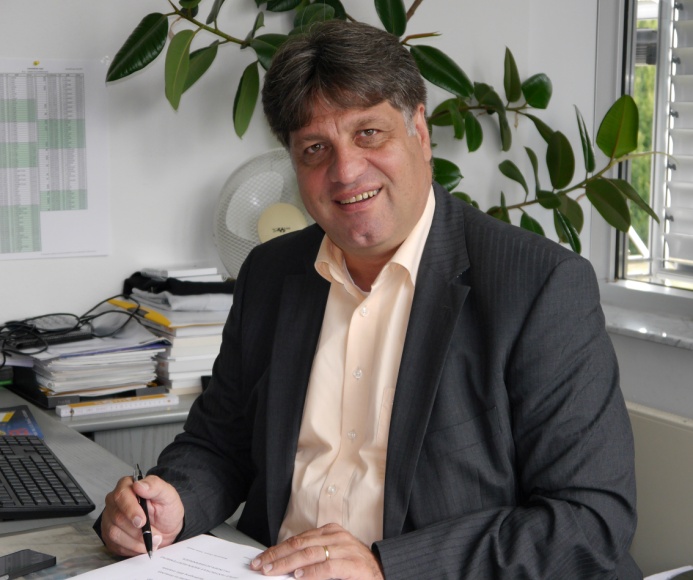 Bild 1:Peter Kirn ist der neue Somfy-Vertriebsleiter fürs Fachhandwerk.Foto: Somfy GmbHKontakt:Somfy GmbHDirk GeigisFelix-Wankel-Str. 5072108 Rottenburg / N.Tel.: +49 (0) 74 72 / 930-193Fax: +49 (0) 74 72 / 930-179E-Mail: dirk.geigis@somfy.comDer Text sowie hochauflösende Fotos stehen im Pressebereich unter www.somfy.de/presse zum Download zur Verfügung.